Меню на 12.09.2022 г.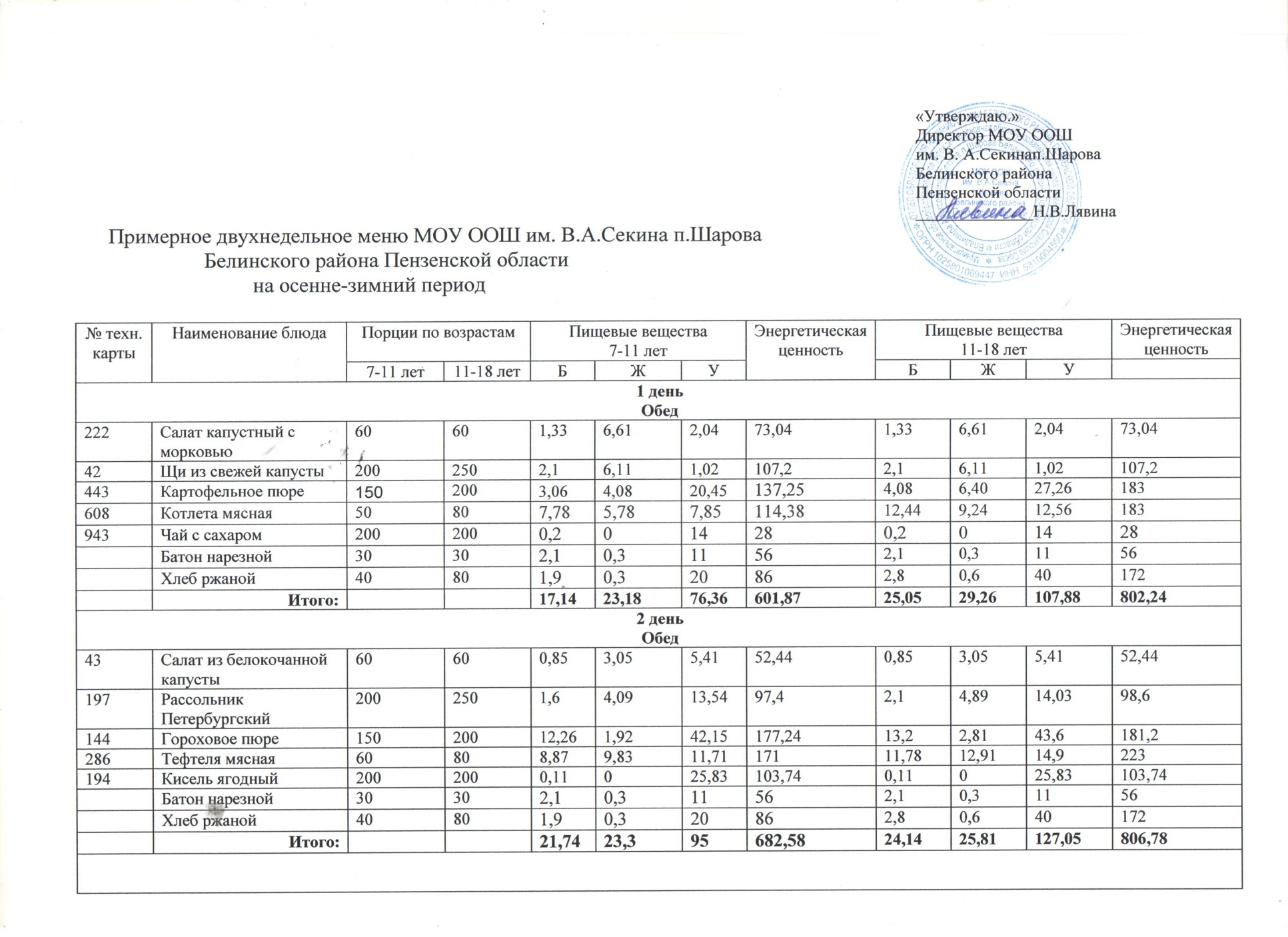 № техн.картыНаименование блюдаПорции по возрастамПорции по возрастамПищевые вещества7-11 летПищевые вещества7-11 летПищевые вещества7-11 летЭнергетическая ценностьПищевые вещества11-18 летПищевые вещества11-18 летПищевые вещества11-18 летЭнергетическая ценность№ техн.картыНаименование блюда7-11 лет11-18 летБЖУЭнергетическая ценностьБЖУ222Салат капустный с морковью60601,336,612,0473,041,336,612,0473,0442Щи из свежей капусты2002502,16,111,02107,22,16,111,02107,2443Картофельное пюре1502003,064,0820,45137,254,086,4027,26183608Котлета мясная 50807,785,787,85114,3812,449,2412,56183943Чай с сахаром2002000,2014280,201428Батон нарезной30302,10,311562,10,31156Хлеб ржаной40801,90,320862,80,640172Итого:17,1423,1876,36601,8725,0529,26107,88802,24Меню на 13.09.2022Меню на 13.09.2022Меню на 13.09.2022Меню на 13.09.2022Меню на 13.09.2022Меню на 13.09.2022Меню на 13.09.2022Меню на 13.09.2022Меню на 13.09.2022Меню на 13.09.2022Меню на 13.09.2022Меню на 13.09.202243Салат из белокочанной капусты60600,853,055,4152,440,853,055,4152,44197Рассольник Петербургский2002501,64,0913,5497,42,14,8914,0398,6144Гороховое пюре15020012,261,9242,15177,2413,22,8143,6181,2286Тефтеля мясная60808,879,8311,7117111,7812,9114,9223194Кисель ягодный2002000,11025,83103,740,11025,83103,74Батон нарезной30302,10,311562,10,31156Хлеб ржаной40801,90,320862,80,640172Итого:21,7423,395682,5824,1425,81127,05806,78Меню на 14.09.2022 Меню на 14.09.2022 Меню на 14.09.2022 Меню на 14.09.2022 Меню на 14.09.2022 Меню на 14.09.2022 Меню на 14.09.2022 Меню на 14.09.2022 Меню на 14.09.2022 Меню на 14.09.2022 Меню на 14.09.2022 Меню на 14.09.2022 240Салат из свежих огурцов601000,519,521,9899,80,720,82,48103,47103Суп с макаронными изделиями20025010,812,521,3234,211,113,622,7236,8143Рис отварной1502003,959,1734,29227,594,219,8134,92228,5372Гуляш из мяса курицы606011,19,372,96139,811,19,372,96139,8186Компот из сухофруктов2002000,42026,04102,10,42026,04102,1Батон нарезной30302,10,311562,10,31156Хлеб ржаной40801,90,320862,80,640172Итого:36,8634,37124,18898,3442,7231,02160,721046,57Меню на 15.09.2022Меню на 15.09.2022Меню на 15.09.2022Меню на 15.09.2022Меню на 15.09.2022Меню на 15.09.2022Меню на 15.09.2022Меню на 15.09.2022Меню на 15.09.2022Меню на 15.09.2022Меню на 15.09.2022Меню на 15.09.202227Салат из свеклы с яблоком601000,543,064,9849,20,95,18,38242Щи из свежей капусты2002502,16,111,02107,22,286,211,25109,8101Рыба тушеная50609,387,216,1101,269,417,286,4102,01694Пюре картофельное1502003,064,0820,45137,254,086,427,26183943Чай с сахаром2002000,2014280,201428Батон нарезной30302,10,311562,10,31156Хлеб ржаной40801,90,320862,80,640172Итого:11,1726,1591,39627,2521,929,3115,87794,34Меню на 16.09.2022 Меню на 16.09.2022 Меню на 16.09.2022 Меню на 16.09.2022 Меню на 16.09.2022 Меню на 16.09.2022 Меню на 16.09.2022 Меню на 16.09.2022 Меню на 16.09.2022 Меню на 16.09.2022 Меню на 16.09.2022 Меню на 16.09.2022 222Салат капустный с морковью60601,336,612,0473,041,336,612,0473,0451Суп гороховый2002508,864,1217,82160,219,214,8918,97161,43608Котлета мясная50807,785,787,85114,3812,449,2412,56183141Гречка отварная1502006,639,9135,01241,937,0110,2235,90242,6377Чай с лимоном2002000,130,0215,2620,130,0215,262Батон нарезной30302,10,311562,10,31156Хлеб ржаной40801,90,320862,80,640172Итого:28,6827,04108,92765,5635,0231,88135,67922,07